Вниманию работодателей!В целях предупреждения несчастных случаев на производстве и профессиональных заболеваний ежегодно 28 апреля Международная организация труда проводит Всемирный день охраны труда. 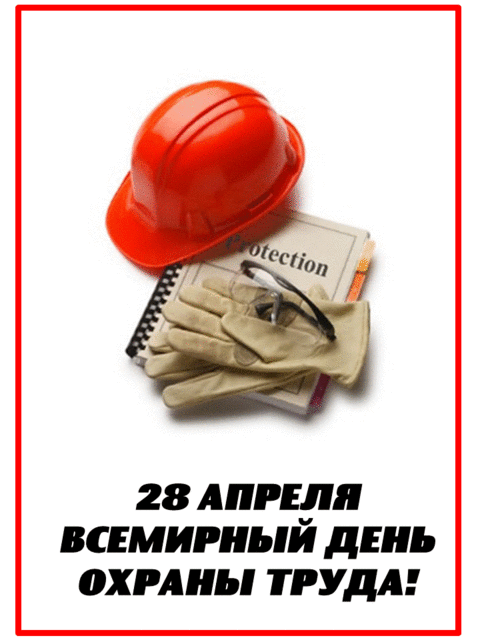 	 С целью привлечения внимания работодателей к важности проблем охраны труда в период с 1 по 30 апреля 2021 г. на территории городского округа город Фокино Брянской области объявляется акция, посвященная Всемирному дню охраны труда.В связи с этим просим Вас:- провести мероприятия, направленные на снижение производственного травматизма и профессиональной заболеваемости, улучшение условий труда и сохранение здоровья в процессе трудовой деятельности работников, популяризацию и формирование культуры безопасности труда среди трудящихся и молодежи;- осуществлять информационное сопровождение мероприятий акции в средствах массовой информации и на официальных сайтах. 	Информацию об итогах проведения акции (с фотоматериалами) направить в срок до 26 апреля 2021 г. в Администрацию г.Фокино).